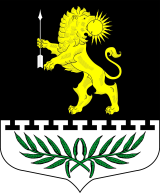 Ленинградская областьЛужский муниципальный районСовет депутатов Серебрянского сельского поселениячетвертого созываПРОЕКТ РЕШЕНИЯОт ___________2020 года                                                                                    №______Об утверждении Положения сообщения лицами, замещающими муниципальные должности в совете депутатов МО «Серебрянское сельское поселение» Лужского муниципального района Ленинградской области, о возникновенииличной заинтересованности при осуществленииполномочий, которая приводит или может привести к конфликту интересов    В соответствии с Федеральным законом от 25.12.2008 № 273-ФЗ «О противодействии коррупции», во исполнение Указа Президента Российской Федерации от 22.12.2015 №  650 «О порядке сообщения лицами, замещающими отдельные государственные должности Российской Федерации, должности федеральной государственной службы, и иными лицами о возникновении личной заинтересованности при исполнении должностных обязанностей, которая приводит или может привести к конфликту интересов, и о внесении изменений в некоторые акты Президента Российской Федерации», советом депутатов муниципального образования «Серебрянское сельское поселение» Лужского муниципального района Ленинградской области принято РЕШЕНИЕ: Утвердить Положение  сообщения лицами, замещающими муниципальные должности в совете депутатов МО «Серебрянское сельское поселение» Лужского муниципального района Ленинградской области, о возникновении личной заинтересованности при осуществлении полномочий, которая приводит или может привести к конфликту интересов согласно Приложению.Решение совета депутатов МО «Серебрянское сельское поселение» Лужского муниципального района Ленинградской области «Об утверждении Положения о порядке сообщения главой муниципального образования Серебрянское сельское поселение, депутатами Серебрянского сельского поселения о возникновении личной заинтересованности при исполнении должностных обязанностей, которая приводит или может привести к конфликту интересов» от «05» июня 2017 года № 86 считать утратившим силу.Настоящее решение вступает в силу после официального опубликования.Настоящее решение направить в уполномоченный орган – орган исполнительной власти Ленинградской области, уполномоченный Правительством Ленинградской области на осуществление деятельности по организации и ведению регистра муниципальных нормативных правовых актов Ленинградской области, для внесения в федеральный регистр муниципальных нормативных правовых актов. Контроль за исполнением решения оставляю за собой.Глава Серебрянского сельского поселения,исполняющий полномочия председателя совета депутатов                                                                                             А.В. АлександроваЗаключение         на проект решения «Об утверждении Положения сообщения лицами, замещающими  муниципальные должности в совете депутатов МО «Серебрянское сельское поселение» Лужского муниципального района Ленинградской области, о возникновении личной заинтересованности при осуществлении полномочий, которая приводит или может привести к конфликту интересов»Представленный проект решения соответствует нормам действующего законодательства, уставу муниципального образования.Принятие указанного решения находится в компетенции совета депутатов муниципального образования. Глава Серебрянского сельского поселения,исполняющий полномочия председателя совета депутатов                                                                     А.В. АлександроваЗаключениеПо результатам проведения антикоррупционной экспертизы«03» февраля 2020 гВ соответствии с  Федеральным законом от 17 июля 2009 года  № 172-ФЗ «Об антикоррупционной экспертизе нормативных правовых актов и проектов нормативных  правовых актов», Федеральным законом от 25 декабря 2008 г. № 273-ФЗ «О противодействии коррупции», Положением о порядке проведения антикоррупционной экспертизы муниципальных нормативных правовых актов совета депутатов муниципального образования «Серебрянское сельское поселение» Лужского муниципального района и проектов нормативных правовых актов от 29 марта  2019 года № 160 проведена антикоррупционная экспертиза проекта решения совета депутатов «Об утверждении Положения сообщения лицами, замещающими  муниципальные должности в совете депутатов МО «Серебрянское сельское поселение» Лужского муниципального района Ленинградской области, о возникновении личной заинтересованности при осуществлении полномочий, которая приводит или может привести к конфликту интересов» (далее  - Проект), предоставленного  главой  муниципального образования «Серебрянское сельское поселение» для рассмотрения и утверждения советом депутатов, в целях выявления в нем  коррупциогенных факторов и их последующего устранения. В представленном Проекте  коррупционные факторы не выявлены.Глава Серебрянского сельского поселения,исполняющий полномочия председателя совета депутатов                                                                                                   А.В. Александрова                                                                                                                    Приложение                                                                                  к решению совета депутатов МО                                                                            «Серебрянское сельское поселение»                                                                                         от «__»____ 2020 года №__ПОЛОЖЕНИЕсообщения лицами, замещающими муниципальные должности в совете депутатов МО «Серебрянское сельское поселение» Лужского муниципального района Ленинградской области, о возникновении личной заинтересованности при осуществлении полномочий, которая приводит или   может привести к конфликту интересовНастоящее Положение определяет порядок сообщения лицами, замещающими муниципальные должности в совете депутатов МО «Серебрянское сельское поселение» Лужского муниципального района  Ленинградской области, о возникновении личной заинтересованности при исполнении должностных обязанностей, которая приводит или может привести к конфликту интересов.Лица, замещающие муниципальные должности в соответствующем муниципальном образовании, обязаны в соответствии с законодательством Российской Федерации о противодействии коррупции, сообщать о возникновении личной заинтересованности при исполнении обязанностей, которая приводит или может привести к конфликту интересов (далее - личная заинтересованность).Понятие «конфликт интересов» и «личная заинтересованность» используются в настоящем Порядке в значениях, установленных Федеральным законом от 25.12.2008 № 273-ФЗ «О противодействии коррупции».Сообщение оформляется в письменной форме в виде уведомления о возникновении личной заинтересованности при осуществлении полномочий, которая приводит или может привести к конфликту интересов (далее - уведомление) по форме, утвержденной настоящим Положением.Уведомления направляются председателю Комиссии по соблюдению лицами, замещающими муниципальные должности в совете депутатов «Серебрянское сельское поселение» ограничений, запретов, исполнения обязанностей, установленных законодательством в целях противодействия коррупции (далее - Комиссия).Уведомление, поступившее председателю Комиссии, является основанием для проведения заседания Комиссии. По результатам рассмотрения уведомления, Комиссия принимает решение в соответствии с Положением о Комиссии. В случае принятия решения о признании того, что при осуществлении лицом, замещающим муниципальную должность, полномочий личная заинтересованность приводит или может привести к конфликту интересов, глава муниципального образования обеспечивает принятие мер по предотвращению или урегулированию конфликта интересов.Приложение к Положению …Председателю Комиссии по соблюдению лицами, замещающими муниципальные должности в совете депутатов муниципального образования_________________________________________(наименование муниципального образования)ограничений, запретов, исполнения обязанностей, установленных законодательством в целях противодействия коррупции_________________________________________(Ф.И.О.)от депутата совета депутатов муниципального образования_______________________________________________________________________(наименование муниципального образования)_________________________________________(Ф.И.О.)УВЕДОМЛЕНИЕ
о возникновении личной заинтересованности при осуществлении своих полномочий, которая приводит или может привести к конфликту интересовСообщаю о возникновении у меня личной заинтересованности при осуществлении своих полномочий, которая приводит или может привести к конфликту интересов (нужное подчеркнуть).Обстоятельства, являющиеся основанием возникновения личной заинтересованности: __________________________________________________________________________________________________________________________________________________________________________________________________________Полномочия, на осуществление которых влияет или может повлиять личная заинтересованность:__________________________________________________________________________________________________________________________________Дополнительные сведения: ___________________________________________________________________________________________________________________________Предлагаемые меры по предотвращению или урегулированию конфликта интересов: ____________________________________________________________________________________________________________________________________________________Намереваюсь (не намереваюсь) лично присутствовать на заседании комиссии по соблюдению лицами, замещающими муниципальные должности в представительном органе муниципального образования ограничений, запретов, исполнения обязанностей, установленных законодательством в целях противодействия коррупции (нужное подчеркнуть).“”20г.(подпись лица, направляющего уведомление)(расшифровка подписи)